Παρακαλώ όπως με εγγράψετε στο ΔΠΜΣ Παλαιοντολογία-Γεωβιολογία.……../………./2022Με εκτίμηση(Υπογραφή)Επιθυμώ το email μου να κοινοποιηθεί στο Σύλλογο  Μεταπτυχιακών Φοιτητών και Υποψήφιων Διδακτόρων του Τμ. Γεωλογίας     [ΝΑΙ]     [ΟΧΙ]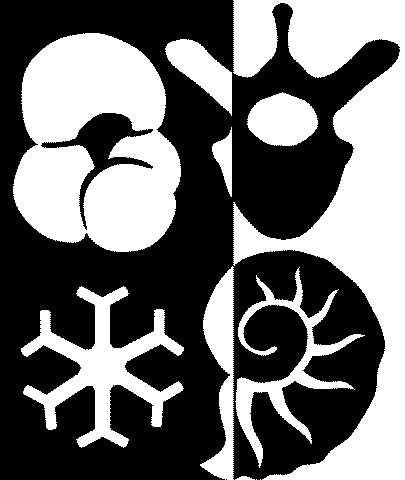 ΔΠΜΣ ΠΑΛΑΙΟΝΤΟΛΟΓΙΑ – ΓΕΩΒΙΟΛΟΓΙΑΑΙΤΗΣΗ ΕΓΓΡΑΦΗΣΠρος Γραμματεία ΔΠΜΣΕΠΩΝΥΜΟΟΝΟΜΑΟΝ/ΜΟ ΠΑΤΡΟΣΗμερομηνία ΓέννησηςΑριθμός Δελτίου ΤαυτότηταςΑΜΚΑΔιεύθυνση (Θεσσαλονίκη)Διεύθυνση Μόνιμης ΚατοικίαςΚινητό Τηλέφωνοemail